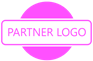 Statement of work <Partner should modify as appropriate for the engagement agreed upon between partner and customer. Any deliverables described in this form are for illustrative purposes only.>Date: {Date}Project Name: Teamwork and business-class emailSummary<Partner tailored introduction to recap the customer discovery conversation.>{Customer Company Name} is seeking a solution that <solves a specific pain-point>, replacing the <free/on-premises> various processes services they currently employ to coordinate their work with one another and third parties. {Partner Company Name} will provide {Customer Company Name} with a monthly subscription to <Office 365 Business Essentials>, a cloud-based solution from Microsoft which provides you with the apps teams need to work together including business-class email and calendaring, online scheduling for employees, a project planning tool and Microsoft Teams in a single, integrated solution. With Microsoft Teams, {Customer Company Name} will experience a cloud-based solution that brings together people, chats, meetings and documents, related to a team or project, into a single location that you securely access from anywhere. Project goals and objectives{Partner Company Name} will:<Set up OR migrate Customer Name> to <Office 365 Business Essentials> to help employees stay:Productive from any location.Available to their teams, providers and customers.Professional, accountable and responsive.Secure from external threats.Project scopeUnder this Statement of Work, {Partner Company Name} will provide the following product and servicesThe teamwork solution monthly subscription for <XX> seats<Configuration or migration assistance>SMB Teamwork Workshop – a <2-4hour> engagement with leadership and business decisions makers to:Identify business objectives and challengesAssess current technology capabilitiesProvide recommendations and best practicesCreate an actionable planConfiguration assistance to get you started on business-class email and Microsoft Teams. During our <half/full day> engagement we’ll provide an initial consultation, configuration of security settings, and the resources you need to keep going. Complete migration assistance to get you up and running on business-class email. During our <1-2 week> engagement we’ll work with you to migrate your existing email, set up parameters for archiving and security settings, and more, including: <as applicable>Evaluate existing directory and email systemsRemediate any issues foundConfigure business-class emailSet up custom domains in your cloud-based email solutionConfigure Directory Synchronization <optional, if customer has AD>Plan end user adoption Deploy end user client <if they’re going to use Outlook>Initial cut over (mail flow and end user workflow)Migrate existing dataDecommission legacy system(s)Provide training and handoff to your IT lead<partner specific services>Meet with key stakeholders to review best practicesProvide resources and recommendations to instill best practicesDeliver tools to drive user adoption to ensure customer successProvide follow-up to evaluate user adoption and review implementationProvide on-going customer support (Note: If needed, add details to the above list to better clarify what you will provide to your customer)<partner specific contingencies, if any>TimelinesSupplier must complete and deliver all Services to {Customer Company Name} on or before <insert details>. The milestone delivery schedule for the Services, if applicable, shall be as follows: Payment FeesPayment terms: Thank you!Thank you for the opportunity.  We look forward to working with you.Agreed and accepted{Customer Company Name}{Partner Company Name}Company Name:Company Name:Contact:Contact:Address:Address:Phone number:Phone number:Email:Email:SOW Effective Date:SOW Expiration Date:Milestone #Description of Services to be completed by supplier and delivered to {Customer Company Name}Due on or before1<insert details><insert details>234{Partner Company Name}____________________________________Signature_____________________________________Print Name_____________________________________Title______________________________________Date{Customer Company Name}_____________________________________Signature_____________________________________Name_____________________________________Title_____________________________________Date